Рисование «Ветка цветущей вишни».Цель: Закреплять умение передавать в рисунке картины природы, характерные признаки весны, цветущей вишни. Задачи: Развивать чувство композиции, цвета, эстетическое восприятие. Вспомнить с ребенком характерные особенности весны. Рассмотреть иллюстрации цветущей вишни.Подготовим фон. Какой взять цвет для заполнения листа? Представим весенний солнечный день. Это солнце, голубое чистое небо. Используем эти цвета. Закрашиваем поверхность листа, используя широкую кисть. Закрашиваем, начиная с уголка желтой краской, затем голубой. Берем за уголок лист, и желтая краска растекается, переходит на голубой фон (лучи яркого солнца).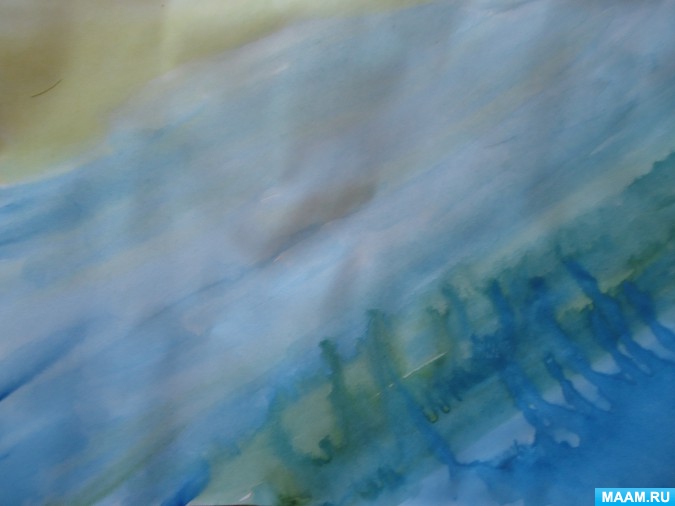 2. Рисуем веточки вишни. Чтобы нарисовать необычные разветвленные веточки, мы применим метод раздувание кляксы. В завершении, если нужно, подрисовываем, дополняя веточками.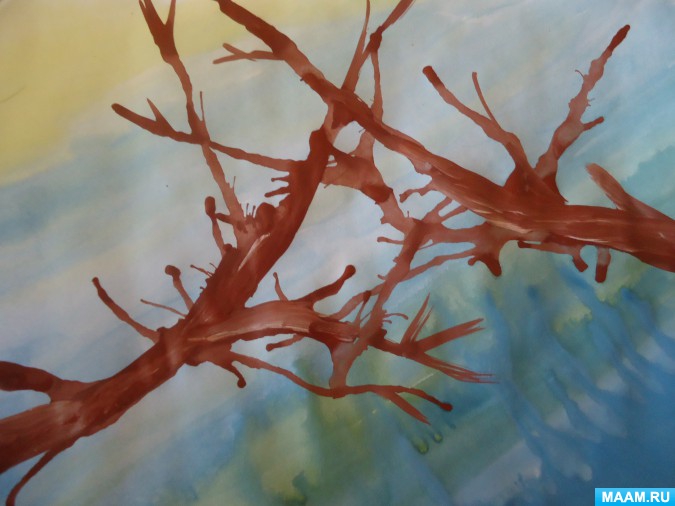 3. Рисуем цветы. Пока веточка подсыхает, заполняем пространство вокруг веточки цветами. Цветы у вишни белого, розового цвета. Выбираем цвет для своей веточки и начинаем рисовать, используя знакомый метод «примакивания». Конец кисточки направлен «наружу», не забываем поворачивать кисточку. Можно добавить на конец веточки цветы в виде полураскрывшихся (дважды коснувшись кисточкой в одном направлении) и нераскрывшихся бутонов. Тоненькой кисточкой дорисовываем на цветках тычинки (белой, желтой краской)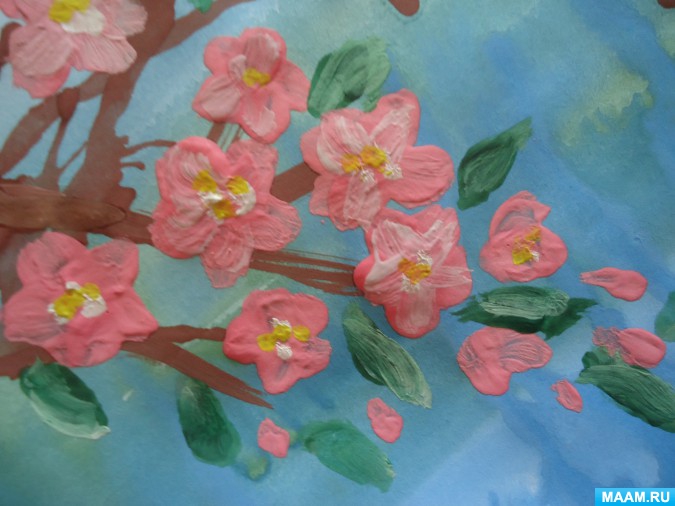 Рисунок готов! Предлагаем также видео по теме «Цветущий сад» по ссылке:https://www.youtube.com/watch?v=Cdh5t_DwJjo